Управление образования администрации города  МинусинскаА К Тпроверки готовности дошкольного образовательного учреждения к 2017/2018 учебному году                                                                                                          Составлен «17» августа  2017 г.Полное наименование, номер дошкольного образовательного учреждения муниципальное дошкольное образовательное бюджетное учреждение «Детский сад №19 «Хрусталик» комбинированного вида»Год постройки  здания 1976Юридический и фактический адрес Россия 662606   Красноярский  край   г. Минусинск   ул. Тимирязева   3А Телефон 8 (39132) 4-11-02 Эл. адрес (e-mail) ds19@uo-minusinsk.ruФамилия, имя, отчество руководителя Рязанова Ольга МихайловнаВ соответствии с постановлением Главы города Минусинска Д.Н. Меркулова от 18 апреля  2017 г.,  № АГ-644-п,  комиссия в составе:провела проверку готовности дошкольных образовательных учреждений города Минусинска к  2017/2018 учебному году.По результатам работы комиссии установлено следующее:1. Наличие учредительных документов юридического лица (в соответствии со ст. 52 Гражданского кодекса Российской Федерации) Устав, утвержденный постановлением Администрации города Минусинска № АГ-2196-п от 23.11.2015, договор с учредителем от 01.05.2007г. № 14                                          2. Наличие документов, подтверждающих закрепление за образовательным учреждением собственности учредителя _ Свидетельство__о государственной регистрации права серия ЕИ № 852315 от 29.09.2010, оперативное управление (на правах оперативного управления или передачу в собственность образовательному учреждению, дата, № документа)3. Наличие документов, подтверждающих право на пользование земельным участком, на котором размещено образовательное учреждение (за исключением зданий, арендуемых образовательным учреждением Свидетельство о государственной регистрации права 24 ЕИ № 852316 от 29.09.2010г.                                                                    (наименование документов, дата и №)4. Наличие лицензии на право ведения образовательной деятельности установленной формы, выданной органом управления образованием в соответствии с Положением о порядке лицензирования образовательных учреждений, утвержденным приказом Минообразования РФ от 17.11.94,  № 442  Регистрационный номер   6906-л 10 мая 2012г. выдана Службой по контролю в области образования Красноярского края , срок действия - бессрочно          (№ лицензии, кем выдана, на какой срок, имеются ли приложения, соответствие данных, указанных в лицензии, какие реализуются виды образовательных программ)5. Наличие необходимых документов для осуществления деятельности (устава, свидетельства о государственной регистрации, приказа о государственной аккредитации (аттестации), свидетельства о государственной аккредитации, договора с родителями (законными представителями), годового плана работы, должностных инструкций, книги движения детей, книги приказов, плана повышения квалификации педагогических работников и т.д.) имеются, свидетельство о гос. Аккредитации ДД 001114, регистрационный номер №1290 от 31.12.2009г.6. Обеспеченность кадрами (штаты - укомплектованность всех категорий, (%) педагогические работники - 100%, техперсонал - 100%7. В   2017/2018 учебном   году   в дошкольном   образовательном учрежденииУкомплектовано 11 групп с общим количеством 222 воспитанников.     Нормативы, указанные в лицензии: не указаны     Фактическая наполняемость групп:     первые группы раннего возраста (кол-во) ______0________, детей _____0____ (чел.)     вторые группы раннего возраста (кол-во)______0______,детей _____0______(чел.)     первые младшие группы (кол-во) ____1_____, детей _____20_____ (чел.)     вторые младшие группы (кол-во) ____3_____, детей ______62____ (чел.)     средние группы (кол-во) _____2_____, детей ____44____ (чел.)     старшие группы (кол-во) _____2____, детей _____37____ (чел.)     подготовительные к школе группы (кол-во) ___3____, детей ___59____ (чел.)     разновозрастные группы (кол-во) ____0___, детей ____0____ (чел.)     В том числе:     - группы с круглосуточным пребыванием (кол-во) ____0_____, детей __0_____(чел.)     - группы кратковременного пребывания (кол-во) _____0_____, детей ___0____(чел.)8.  Готовность методического кабинета к осуществлению учебно-образовательной работы   учебно-методическое обеспечение соответствует требованиям реализуемых программ               (соответствие учебно-методического обеспечения требованиям программ)9. Наличие режима работы образовательного учреждения, сетки  занятий по группам, количество занятий, правильное сочетание  занятий  в  течение дня и неделиимеются в полном объеме10. Территория:    -  общая площадь участка (м2) 10326 кв.м.    - состояние искусственного покрытия на участке частично требуется замена асфальтированного покрытия    - состояние ограждения, его соответствие СанПиН  состояние ограждения удовлетворительное, соответствует СанПиН    - площадь озеленения (м2) 9380кв.м.10.1. Существуют  ли экологически опасные промышленные объекты в непосредственной  близости от территории образовательного учреждения  _нет _____                                                                 (если есть указать какие)10.2. Наличие дорожных знаков, искусственных неровностей при подъезде к дошкольному образовательному учреждению дорожные знаки и искусственные неровности отсутствуют10.3. Подготовленность групповых площадок, веранд, теневых навесов и другого оборудования _готовы10.4. Наличие и состояние цветника имеется, хорошее10.5. Наличие хозяйственной площадки и состояние мусоросборников В наличии имеется хозяйственная площадка с асфальтированным покрытием и  организованным подъездом для вывоза мусора. На площадке установлены 2 контейнера установленного образца, состояние мусоросборников хорошее.10.6. Наличие договора о вывозе мусора (№ и дата заключения договора) Договор на оказание услуг по сбору, транспортированию, размещению твердых коммунальных отходов  № 217/823 от 09.01.2017г11. Здание, общее состояние помещений удовлетворительное11.1. Дата проведения ремонта:       - капитального -         - текущего июнь-июль 2017г.11.2. Искусственное освещение, его состояние хорошее11.3. Естественное освещение отвечает требованиям СанПиН 2.4.1.1249-03 (п.2.5.2) 11.4. Работа вентиляции (фрамуг; на пищеблоке – принудительной) в норме12. Организация питания детей:12.1. Обеспеченность технологическим оборудованием (%) 100%, его техническое состояние, в соответствии с установленными требованиями все оборудование в рабочем состоянии                                           12.2. Санитарное состояние пищеблока хорошее, подсобных помещений для хранения продуктов хорошее, цехов, участков хорошее, обеспеченность посудой 100%  - наличие аварийного титана для кипячения воды отсутствует  - электроплита, её техническое состояние 2 электро плиты, состояние хорошее  - состояние разделочных столов хорошее  - наличие и состояние разделочных  досок, ножей, их маркировка и хранение  разделочные доски и ножи в наличии, промаркированы, организованно место хранения  - наличие и  состояние  посуды для хранения и приготовления продуктов, её маркировка     и хранение посуда в наличии, промаркирована, организовано место хранения  - наличие посудомоечных ванн, их состояние и количество 2 посудомоечные ванны,  промаркированы ,в хорошем состоянии.  - условия для  мытья  посуды  и  ее  хранения,  наличие   горячей воды имеется- котломоечная, ее оборудование  имеется - наличие и маркировка уборочного инвентаря  имеется, промаркирован12.3. Проведение дератизации помещений (дата проведения последней) 14.08.2017г. 12.4. Наличие санитарных книжек у персонала имеются у всех сотрудников, медосмотр пройден12.5. Наличие инструкций и другой документации, обеспечивающей деятельность столовой и её работников  имеется на рабочем месте сотрудников13. Кладовые    - дата последнего проведённого ремонта  июль 2017г.    - хранение сыпучих продуктов соответствует нормам хранения    - хранение скоропортящихся продуктов  хранятся в холодильниках и морозильных камерах__________    - наличие, состояние тары для перевозки продуктов (скоропортящихся, овощей, хлеба и       т.д.) тара для перевозки поставляется поставщиками _________14. Прачечная (наличие и состояние оборудования) проведен косметический ремонт, оборудование имеется, проведен плановый осмотр, все функционирует_15. Дезрежим дошкольного образовательного учреждения    - наличие, качество  применяемых дез. средств  имеется в наличии в достаточном количестве, имеются сертификаты соответствия     - место для их приготовления  разводится в соответствии с инструкцией в отведенном месте специально назначенным сотрудником______________________________    - тара _имеется                                                                                              - соблюдение режима обработки  соблюдается16. Медицинское обеспечение:16.1. Наличие кабинета врача  имеется, состояние хорошее                                                    16.2. Наличие процедурной  имеется, состояние хорошее                                                                                                                16.4. Наличие кабинета педагога-психолога имеется, состояние хорошее                                                    16.5. Наличие изолятора для заболевшего ребёнка имеется, на 2 ребенка                                                    16.6. Дополнительные медицинские помещения для оздоровления детей отсутсвуют16.7. Наличие медицинской документации (медицинские книжки,  журнал  учетапрохождения медосмотров, журналы бракеража, санитарный журнал, инструкциипо эксплуатации медицинского оборудования) в наличии имеются следующие медицинские документы:- медицинские книжки на всех сотрудников;- журнал учета прохождения мед. осмотров;- журнал бракеража;- журнал санитарного состояния ДОУ;- инструкции по эксплуатации медицинского оборудования16.8. Кем осуществляется медицинский контроль за состоянием здоровья воспитанниковМуниципальным учреждением здравоохранения « Минусинская городская детская поликлиника», договор № 15 от 01.11.2008г.( врач-педиатр), договор №15 от 03.02.2009г. (медицинская сестра)                                                                                         (если контроль осуществляется специально закрепленным персоналом лечебного учреждения, надо указать договор или другой документ, подтверждающий медицинское обслуживание).16.9. Обеспеченность медицинским оборудованием (%) 100%16.10. Обеспеченность медикаментами (%)  100%17. Персонал, прошедший медицинский осмотр (%) 100%18. Выполнение предписаний Роспотребнадзора выполнены18.1.Наличие утверждённого перспективного плана по устранению замечаний РПН  замечания РПН – все выполнены.19. Организация питьевого режима соответствует СанПиН20.Готовность  групповых  комнат, их техническое   состояние подготовлены в соответствии с возрастом воспитанников, техническое состояние хорошее21. Тип освещения в учреждении (люминесцентное, лампы накаливания, естественное, смешанное и др.), достаточность освещённости  (%) освещение смешанное, отвечает требованиям СанПиН 2.2.1./2.1.1.1278-03 на 100% 22.Обеспеченность мебелью, ее состояние и маркировка мебель соответствует требованиям, в удовлетворительном состоянии. промаркирована, требуется замена  детских стульев в двух группах. 23.Обеспеченность постельным бельем, его состояние, количество смен  постельным бельем обеспечены, состояние хорошее, 3 смены. Замена белья проводится регулярно по графику.24.Обеспеченность работников спецодеждой, местом её хранения работники обеспечены спецодеждой, организовано место ее хранения25.Состояние предметно-развивающей среды  хорошее26.Обеспеченность игрушками, дидактическим материалом обеспечены27.Наличие и маркировка уборочного инвентаря в наличии28.Наличие пылесосов 4  в рабочем состоянии29.Наличие и состояние специально оборудованных помещений для дополнительного образования  нет 30.Наличие, состояние зала для музыкальных занятий, его готовность в наличии, состояние хорошее, к занятиям готов31.Санитарное и техническое состояние спортзала,  открытых  спортплощадок, оборудования и инвентаря спортзал, спортивная площадка имеется, санитарное и техническое состояние хорошее, к занятиям подготовлены, инвентарь в наличии32.Наличие бассейна, его техническое и санитарное состояние нет33.Наличие и состояние развивающих технических средств (телевизор, DVD, компьютер,   муз. центр, проектор, и др.) имеются 2 телевизора, DVD, видеомагнитофон, 3 компьютера, 6 ноутбуков, 3 ксерокса, 2 принтера, музыкальный синтезатор, 2 музыкальных центра, 3 мультимедеопроектора, 6 магнитофонов, 2 экрана проекционных. Все в рабочем состоянии34.Энергоснабжение:34.1.Наличие и состояние сетей и коммуникаций, сан.-тех. приборов и оборудования:-электроснабжение удовлетворительное, требуется замена электропроводки в пищеблоке и прачечной,   замена резервного силового кабеля.                                                                  -теплоснабжение удовлетворительное-водоснабжение (гор., хол.) удовлетворительное                                                                                               34.2.Готовность учреждения к зиме. Характер отопительной системы, ее состояние К зиме готово, отопление центральное, состояние хорошее. Промывка, опрессовка отопительной системы (вып./не вып.) Промывка, опресовка проведена акт от 31.05.2017г.                                                              ( № акта, дата)34.3.Энергосбережение:        - наличие, исправность счётчиков на холодной воде в наличии, исправны       - наличие, исправность счётчиков на горячей воде в наличии, исправны              - наличие, исправность счётчиков по теплу в наличии, исправны                                                                                         34.4. Обученность персонала:- по эл. безопасности 2 человека- по безопасной эксплуатации тепловых энергоустановок 2 человека35.Техническое состояние зданий и сооружений, организация их эксплуатации35.1. Наличие технического паспорта на здание да35.2. Наличие, качество заполнения журнала по эксплуатации здания имеется. удовлетворительное35.3.Наличие актов сезонных проверок тех. состояния здания (указать № акта и дату последней) в наличии, акт от 01.08.2017г. 35.4.Фактическое состояние здания, сооружений удовлетворительное36. Антитеррористическая защищённость.36.1. Оборудованы: - прямой связью с органами МВД нет- кнопкой экстренного вызова (КЭВ) да- телефонным аппаратом с определителем № (при отсутствии КЭВ) да- системами видеонаблюдения нет36.2.Состояние охраны:- частное охранное предприятие нет- вневедомственная  да- сторожа  да- другие виды охраны вахтер- не охраняется нет36.3.Наличие ограждения  по периметру территории, его состояние в наличии, удовлетворительное37. Пожарная безопасность: 37.1.Наличие и состояние противопожарного оборудования:а) автоматическая пожарная сигнализация (наличие, исправность) в наличии, исправноб) система оповещения при пожаре (наличие, исправность) в наличии, исправно в) система тревожной сигнализации (наличие, исправность в наличии, исправно г) система дымоудаления (наличие, исправность) нетд) аварийное освещение здания (наличие, исправность нете) пожарное водоснабжение: -пожарные гидранты 1-внутренние пожарные краны 6-пожарные рукава 6-огнетушители 15-пожарные щиты  0-др. средства борьбы с огнем ящик с песком37.2.Пропитка огнезащитным составом деревянных конструкций (пропитано/ требуется пропитать, дата следующей пропитки) Пропитка огнезащитным составом деревянных конструкций 19.05.2015г., дата следующей пропитки 19.05.2018г.37.3.Проверка сопротивления изоляции электропроводок, электрооборудования и заземления электрооборудования (дата, и номер акта) технический отчет № 18 от 22.06.2017г. по результатам испытаний и измерений элетроситей и электрооборудоваения.37.4.Соответствие путей эвакуации установленным нормативам соответствует                         37.5.Выполнение предписаний Пожнадзора (при наличии не выполненных -указать их количество и причину не выполнения) выполнены.37.6.Обучение персонала мерам пожарной безопасности (ПТМ, инструктажи, тренировки по эвакуации персонала и т.п.)  обучены 100%,  проводятся согласно графика                                38.Организация работы по охране труда:38.1.Наличие приказа о назначении ответственных лиц  (№; дата) Приказ № 3 от 01.09.2016г.38.2.Наличие приказа либо положения о распределении функциональных обязанностей руководителей, специалистов, служащих, рабочих, тех. персонала по охране труда. Их внесение в должностные инструкции  Приказ № 3 от 01.09.2016г.38.3.Обученность персонала по охране труда  100%38.4.Наличие планов работы по охране труда на новый учебный год  в наличии38.5.Наличие утверждённого перечня  и инструкций по охране труда в наличии38.6.Наличие Соглашения по охране труда в наличии38.7.Наличие протокола собрания о выборе уполномоченных по охране труда протокол собрания № 3 от 10.05.2017г.38.8.Наличие приказа об организации трёхступенчатого контроля за состоянием охраны труда в дошкольном образовательном учреждении (№, дата) Приказ № 372 от 12.07.2017г.38.9.Наличие перечней на обеспечение персонала спецодеждой, СИЗ, мылом, моющими и обеззараживающими средствами в наличии                              38.10.Наличие и организация делопроизводства по охране труда в наличии                              38.11.Аттестация рабочих мест по охране труда Специальная оценка условий труда проведена13.01.2016г. 39.Наличие приказа о создании комиссии по ГО и ЧС (№ и дата) Приказ № 13 от 01.09.2016г.39.1.Наличие утвержденного плана работы по ГО и ЧС на новый учебный год в наличии40.Новизна в оформлении и  оборудовании  образовательного  учреждения выполнен косметический ремонт прачечной, кабинет педагога-психолога, коридоров первого и второго этажей здания и во всех группах детского сада. Установлен электронный замок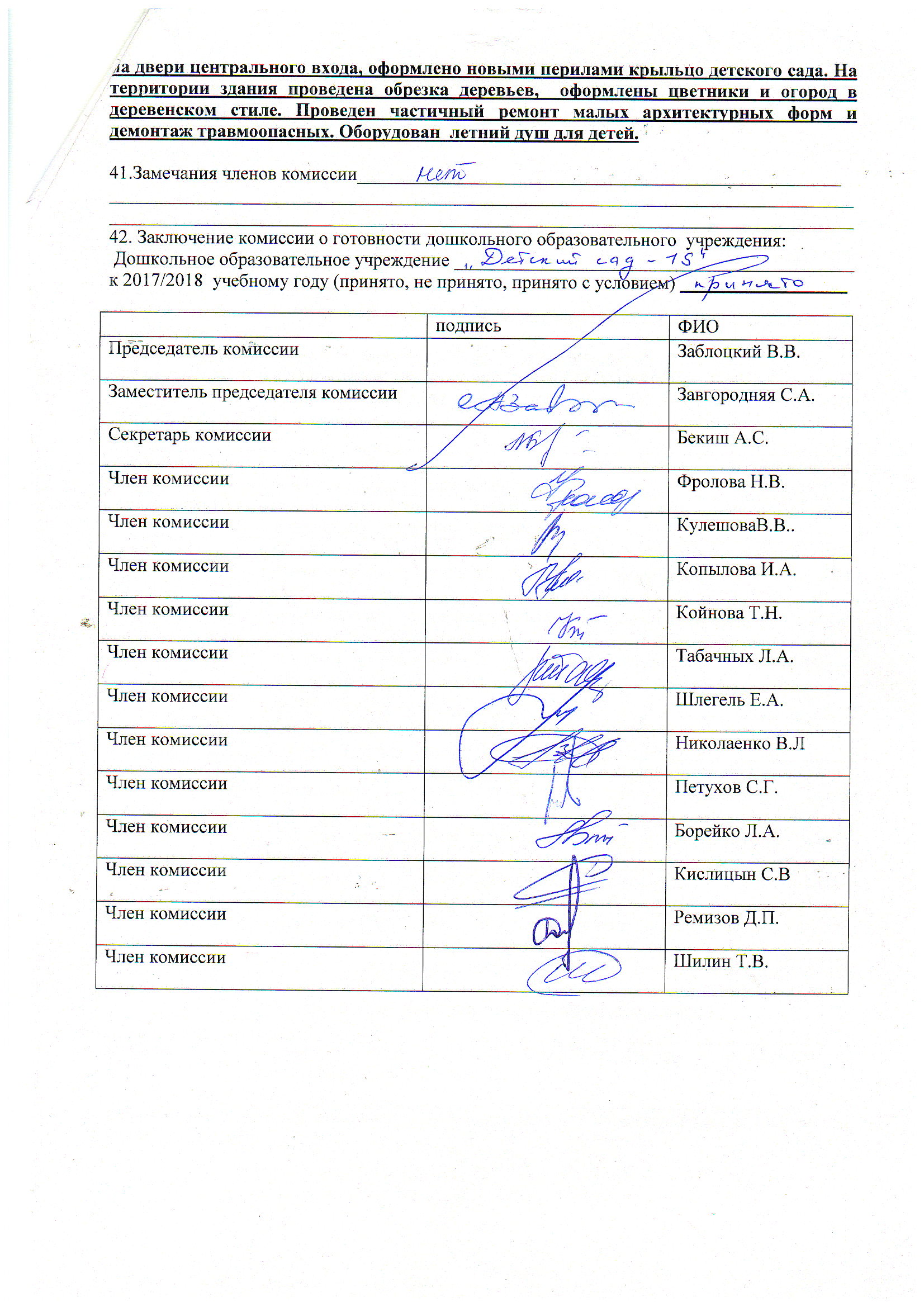 Заблоцкого В.В.       первого заместителя Главы администрации по экономическому                         развитию, председателя комиссии;Завгородней С.А.     заместителя Главы администрации по социальным вопросам, заместителя  председателя комиссии;Бекиш А.С.              начальника отдела по правам детей и дошкольному образованию управления образования администрации города Минусинска, секретаря комиссии;Фроловой Н.В.         руководителя управления образования администрации города Минусинска,  члена комиссии;Кулешовой В.В..      заместителя руководителя управления образования администрации города Минусинска,  члена комиссии;Копыловой И.А.      директора МКУ «ЦББУ», члена комиссии;Койновой Т.Н.         директора МКУ «Центр образования», члена комиссии;Табачных Л.А.         методиста  МКУ «Центр образования», члена комиссии;Шлегель Е.А.           заместителя директора МКУ «Центр образования», члена комиссии;Николаенко В.Л специалиста по охране труда МКУ «Центр образования», члена комиссии;Петухова С.Г.           ведущего инженера по ремонту МКУ «Центр образования»,  члена комиссии;Борейко Л.А.           председателя территориальной (городской) организации общероссийского профсоюза работников образования, члена комиссии;Кислицына С.Винспектора НООО ПОО ОВО  по Минусинскому району филиала ФГКУ УВО  ВНГ России по Красноярскому краю Ремизова Д.П.   Старшего государственного инспектора безопасности дорожного надзора ОГИБДД Межмуниципального отдела МВД  России «Минусинский», капитана полиции, члена комиссии;    Шилина Т.В.         старшего инспектора ГООП МО МВД России « Минусинский», лейтенанта полиции, члена комиссии.            